EntschuldigungMeine Tochter / mein Sohn _______________________ Klasse ________________konnteam _________________________von _____________ bis _____________den Unterricht wegen _________________________________________________				(Bitte wegen des Infektionsschutzes den genauen Grund der Erkrankung angeben)				nicht besuchen. Ich bitte Sie dies zu entschuldigen.	________________				_______________________________Datum							Unterschrift ErziehungsberechtigtererEntschuldigungMeine Tochter / mein Sohn _______________________ Klasse ________________konnteam _________________________von _____________ bis _____________den Unterricht wegen _________________________________________________				(Bitte wegen des Infektionsschutzes den genauen Grund der Erkrankung angeben)				nicht besuchen. Ich bitte Sie dies zu entschuldigen.________________				_______________________________Datum							Unterschrift ErziehungsberechtigterGrundschule Wellheim			 Wittmeßstraße 2591809 WellheimTel. 08427/878Fax: 08427/988352Email: vswellheim@t-online.de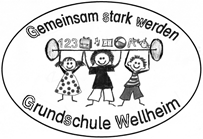 Grundschule Wellheim			 Wittmeßstraße 2591809 WellheimTel. 08427/878Fax: 08427/988352Email: vswellheim@t-online.de